FotoProdottoCodiceSmaltimento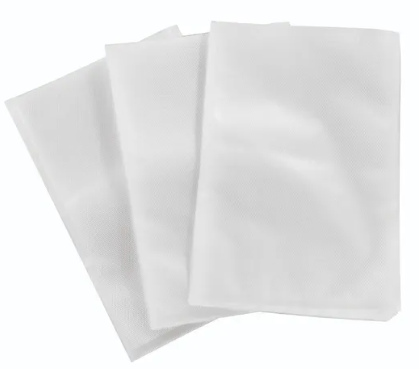 SACCHETTOSOTTOVUOTO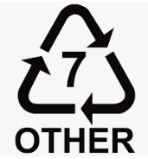 7 OTHERRACCOLTA PLASTICASACCHETTOTERMORETRAIBILE7 OTHERRACCOLTA PLASTICA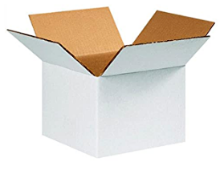 CARTONI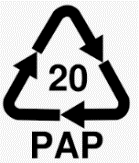 20 PAP RACCOLTA CARTONE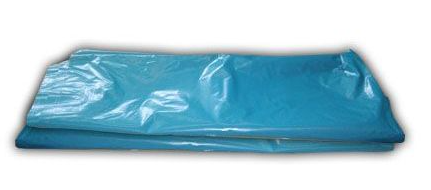 FOGLI HD PLASTICA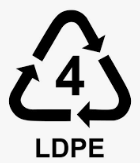 4 LD PERACCOLTA PLASTICA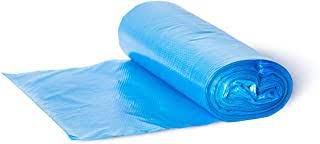 SACCHETTOPER CASSA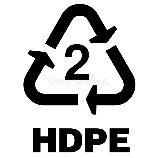 2 HD PERACCOLTA PLASTICASACCHETTOPER CARTONE4 LD PERACCOLTA PLASTICASACCHETTOPER MERCE SFUSA4 LD PERACCOLTA PLASTICA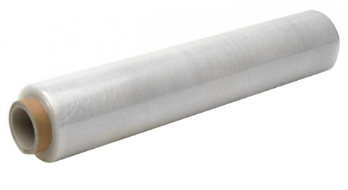 FILM ESTENSIBILE4 LD PERACCOLTA PLASTICA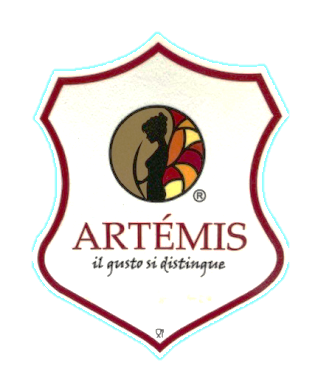 SCUDINO ARTEMIS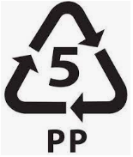 5 PPRACCOLTA PLASTICA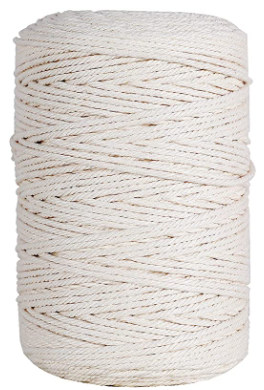 SPAGOTESSUTOC/TEX GOMMA 62VERIFICARE LE DISPOSIZIONI DEL PROPRIO COMUNE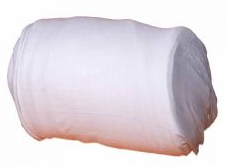 STOCCHINETTATEX RACCOLTA INDIFFERENZIATA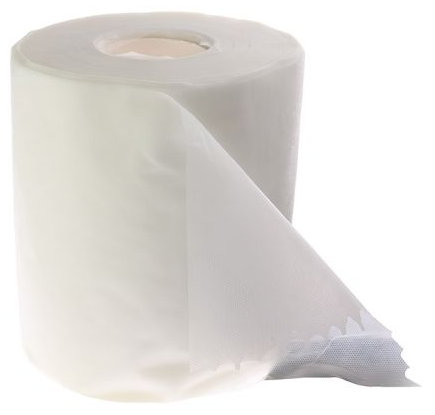 TELA CERATATEX RACCOLTA INDIFFERENZIATA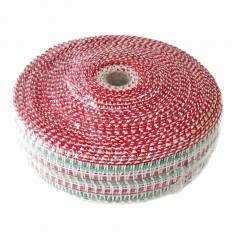 RETE TRICOLORE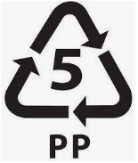 5 PP RACCOLTA PLASTICA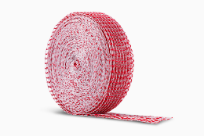 RETE ELASTICAC/TEX GOMMA 62/TEX 60RACCOLTA INDIFFERENZIATA